Publicado en  el 31/10/2016 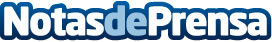 ¿Qué ha provocado el segundo terremoto más fuerte de Italia?Un terremoto de 6,5 sacude el centro de Italia causando decenas de heridos y daños materiales en la región situada entre Perugia y Macerata.

Datos de contacto:Nota de prensa publicada en: https://www.notasdeprensa.es/que-ha-provocado-el-segundo-terremoto-mas Categorias: Internacional Historia Innovación Tecnológica Otras ciencias http://www.notasdeprensa.es